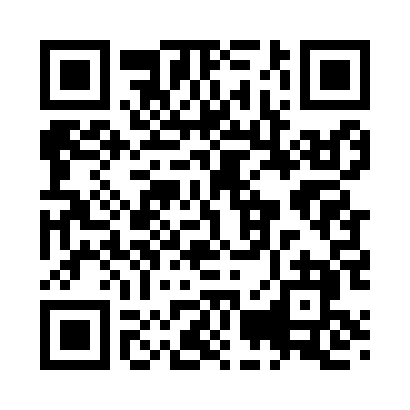 Prayer times for Carthage Lake, Illinois, USAMon 1 Jul 2024 - Wed 31 Jul 2024High Latitude Method: Angle Based RulePrayer Calculation Method: Islamic Society of North AmericaAsar Calculation Method: ShafiPrayer times provided by https://www.salahtimes.comDateDayFajrSunriseDhuhrAsrMaghribIsha1Mon3:585:371:085:088:4010:192Tue3:595:381:095:098:3910:183Wed3:595:381:095:098:3910:184Thu4:005:391:095:098:3910:175Fri4:015:391:095:098:3910:176Sat4:025:401:095:098:3810:167Sun4:035:401:095:098:3810:168Mon4:045:411:105:098:3810:159Tue4:055:421:105:098:3710:1410Wed4:065:431:105:098:3710:1411Thu4:075:431:105:098:3610:1312Fri4:085:441:105:098:3610:1213Sat4:095:451:105:098:3510:1114Sun4:105:461:105:098:3510:1015Mon4:115:461:105:098:3410:0916Tue4:125:471:105:098:3310:0817Wed4:135:481:115:098:3310:0718Thu4:145:491:115:098:3210:0619Fri4:165:501:115:088:3110:0520Sat4:175:501:115:088:3110:0421Sun4:185:511:115:088:3010:0322Mon4:195:521:115:088:2910:0223Tue4:215:531:115:088:2810:0024Wed4:225:541:115:088:279:5925Thu4:235:551:115:078:269:5826Fri4:255:561:115:078:259:5627Sat4:265:571:115:078:249:5528Sun4:275:581:115:078:249:5429Mon4:285:591:115:068:229:5230Tue4:306:001:115:068:219:5131Wed4:316:001:115:068:209:49